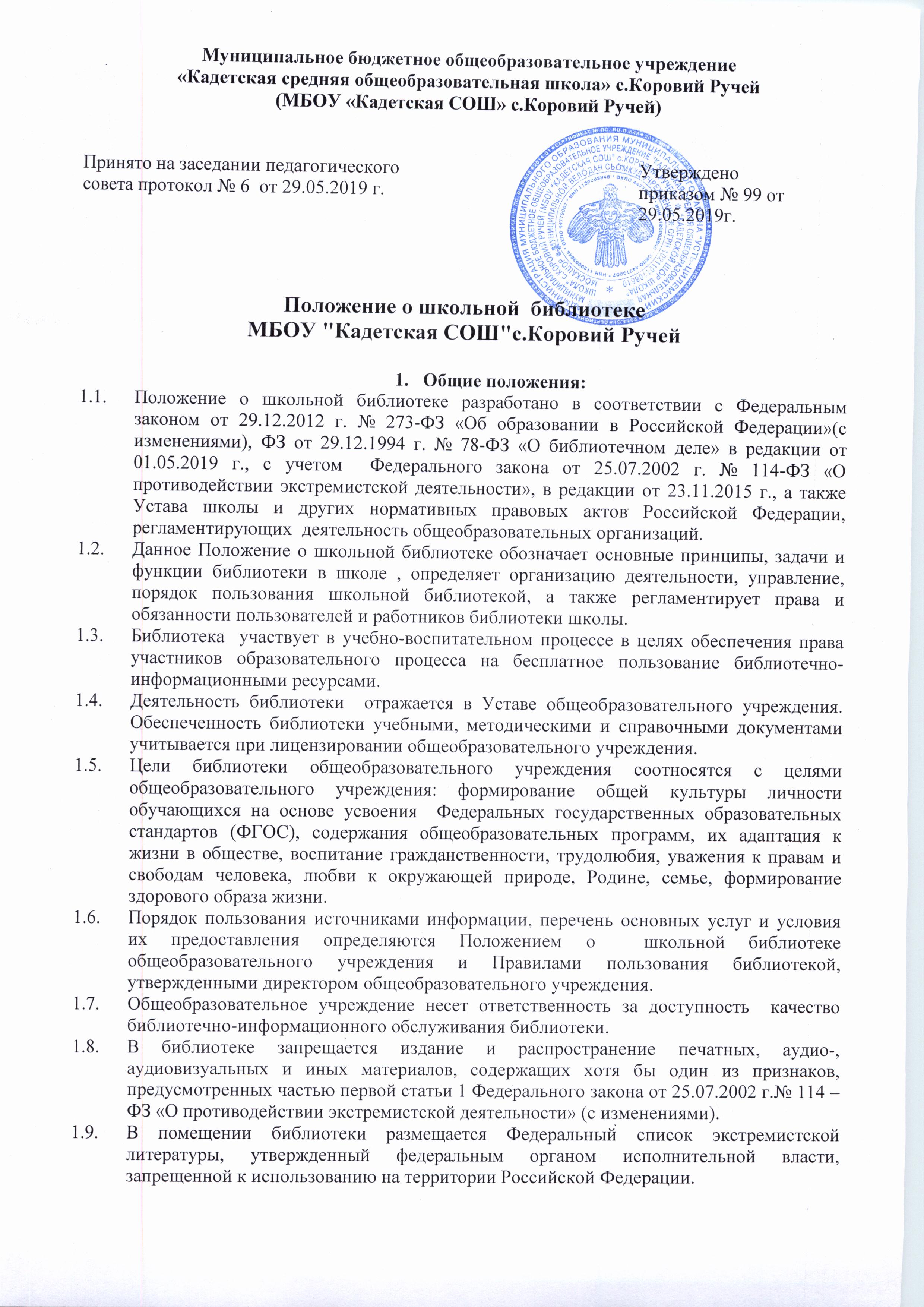   Организация обслуживания участников образовательного процесса производится в соответствии с правилами техники безопасности и противопожарными, санитарно-гигиеническими требованиями.2. Основные задачи:         Основными задачами библиотеки являются:Обеспечение участникам образовательного процесса – обучающимся, педагогическим работникам и родителям – доступа к информации, знаниям, идеям, культурным ценностям посредством использования библиотечно-информационных ресурсов общеобразовательного процесса на различных носителях: бумажном (книжный фонд, фонд периодических изданий), цифровом  (CD, DVD-диски), коммуникативном (компьютерные сети) и иных носителях;Воспитание культурного и гражданского самосознания, помощь в социализации обучающегося, развитии его творческого потенциала;  Формирование навыков независимого библиотечного пользователя: обучению поиску, отбору и критической оценке информации;Совершенствование предоставляемых библиотекой услуг на основе внедрения новых информационных технологий и формирование комфортной библиотечной среды;Бесплатное предоставление школьникам в пользование на время получения образования учебников и учебных пособий из библиотечного фонда.3. Основные функции:         Для реализации основных задач библиотека:3.1.   Осуществляет основные функции библиотеки – образовательная, информационная, культурная.3.2.     Формирует фонд библиотечно-информационных ресурсов            общеобразовательного учреждения:Комплектует универсальный фонд учебными, художественными, научными, справочными, педагогическими и научно-популярными документами на традиционных и нетрадиционных носителях  информации, учитывая Федеральный список экстремистской литературы, запрещенной к распространению на территории Российской Федерации, утвержденный Федеральным органом исполнительной власти;осуществляет размещение, организацию и сохранность документов;3.2.   Создает информационную продукцию:организует и ведет справочно-библиографический аппарат: каталоги (алфавитный, систематический), картотеки учета учебников  общеобразовательного учреждения.Обеспечивает информирование пользователей об информационной продукции;3.3. Осуществляет дифференцированное библиотечно-информационное       обслуживание   обучающихся:обслуживание читателей на абонементе , в читальном зале;предоставляет информационные ресурсы на различных носителях на основе изучения их интересов и информационных потребностей;создает условия для реализации самостоятельности в обучении, познавательной, творческой деятельности с опорой на коммуникацию; способствует развитию навыков самообучения;организует обучение навыкам независимого библиотечного пользователя и потребителя информации, навыков работы с книгой и информацией;организует массовые мероприятия, ориентированные на развитие общей и читательской культуры личности, содействует развитию критического мышления;содействует членам педагогического коллектива и администрации учреждения в организации образовательного процесса и досуга обучающихся (просмотр видеофильмов, CD-дисков, презентации развивающих компьютерных игр); 3.4.   Осуществляет дифференцированное библиотечно-информационное         обслуживание педагогических работников:выявляет информационные потребности и удовлетворяет запросы, связанные с обучением, воспитанием и здоровьем детей;осуществляет текущее информирование (дни информации, обзоры новых поступлений и публикаций), информирование руководства общеобразовательного учреждения по вопросам управления образовательным процессом;3.5. Осуществляет дифференцированное библиотечно-информационное       обслуживание родителей (иных законных представителей) обучающихся.удовлетворяет запросы пользователей и информирует о новых поступлениях в библиотеку;консультирует по вопросам учебных изданий для обучающихся. 3.6. Обеспечивает соответствующий санитарно-гигиенический режим и благоприятные условия для обслуживания читателей.3.7.   Организует работу по сохранности библиотечного фонда школы.  4. Организация деятельности библиотеки.4.1. Библиотечно-информационное обслуживание осуществляется на основе библиотечно-информационных ресурсов в соответствии с учебным и воспитательным планами  общеобразовательного учреждения, программами, проектами и планом работы библиотеки.4.2. Спонсорская помощь расходуется на комплектование библиотечного фонда .4.3. В целях обеспечения модернизации библиотеки в условиях информатизации образования и в пределах средств, выделяемых учредителями, общеобразовательное учреждение обеспечивает библиотеку:  современной электронно-вычислительной и копировально-множительной техникой и необходимыми программными продуктами;ремонтом и сервисным обслуживанием техники и оборудования библиотеки;библиотечной техникой и канцелярскими принадлежностями.4.4. Школа создает условия для сохранности  аппаратуры, оборудования и имущества библиотеки.4.5. Ответственность за систематичность и качество комплектования основного фонда библиотеки, комплектование учебного фонда в соответствии с федеральными перечнями учебников и учебно-методических изданий, создание необходимых условий для деятельности библиотеки несет руководитель общеобразовательного учреждения в соответствии с уставом учреждения.4.6. Режим работы библиотеки определяется администрацией школы  в соответствии с правилами внутреннего распорядка общеобразовательного учреждения. При определении режима работы библиотеки предусматривается выделение:одного раза в месяц – санитарного дня, в который обслуживание пользователей не производится;5. Управление. Штаты5.1. Управление библиотекой осуществляется в соответствии с законодательством Российской Федерации, субъектов Российской Федерации и уставом общеобразовательного учреждения. 5.2. Общее руководство деятельностью библиотеки осуществляет руководитель общеобразовательного учреждения. 5.3. Руководство библиотеки осуществляет библиотекарь, который несет ответственность в пределах своей компетенции перед руководителем общеобразовательного учреждения, обучающимися, их родителями за организацию и результаты деятельности библиотеки в соответствии с функциональными обязанностями, предусмотренными квалификационными требованиями, трудовым договором и уставом общеобразовательного учреждения.5.4. Библиотекарь назначается руководителем общеобразовательного учреждения.5.5. Методическое сопровождение деятельности библиотеки обеспечивает специалист (методист) по учебным фондом и школьным библиотекам органа управления образованием, учреждения системы переподготовки и повышения квалификации, регионального информационного центра.5.6. Библиотекарь разрабатывает и представляет руководителю общеобразовательного учреждения на утверждение следующие документы:правила пользования библиотекой;планово-отчетную документацию;технологическую документацию.5.7. Порядок комплектования штата библиотеки общеобразовательного        учреждения регламентируется его Уставом.5.8. На работу в библиотеку принимаются лица, имеющие необходимую профессиональную подготовку, соответствующую требованиям квалификационной характеристики по должности и полученной специальности, подтвержденную документами об образовании и (или) квалификации.5.9. Совмещение библиотечно-информационной и педагогической деятельности осуществляется работником библиотеки только на добровольной основе.5.10. Трудовые отношения работников библиотеки и общеобразовательного учреждения регулируются трудовым договором, условия которого не должны противоречить трудовому законодательству Российской Федерации. 6. Права и обязанности библиотеки:6.1. Работники библиотеки имеют право:самостоятельно выбирать формы, средства и методы библиотечно-информационного обслуживания образовательного и воспитательного процессов в соответствии с целями и задачами, указанными в уставе общеобразовательного учреждения и Положении о школьной библиотеке общеобразовательного учреждения;проводить в установленном порядке мероприятия, уроки библиотечно-библиографических знаний и информационной культуры;изымать и реализовывать документы из фондов в соответствии с инструкцией по учету библиотечного фонда;определять в соответствии с правилами пользования библиотекой общеобразовательного учреждения, утвержденными руководителем общеобразовательного учреждения, и по согласованию с родительским комитетом или попечительским советом виды и размеры компенсации ущерба, нанесенного пользователями библиотеки;взыскивать в соответствии с действующим законодательством компенсацию ущерба, нанесенную пользователями библиотеки, за несовершеннолетних пользователей ответственность несут законные представители;вносить предложения руководителю общеобразовательного учреждения по совершенствованию оплаты труда, в том числе надбавок, доплат и премирования работников библиотеки за дополнительную работу, не входящую в круг основных обязанностей работников библиотеки; по компенсационным мероприятиям, связанным с вредными условиями труда (библиотечная пыль, превышение норматива работы на компьютере);участвовать в управлении общеобразовательного учреждения в порядке, определяемом уставом этого учреждения;иметь ежегодный отпуск 28 календарных дней и дополнительный оплачиваемый отпуск в соответствии с коллективным договором между работниками и руководством общеобразовательного учреждения или иными локальными нормативными актами;быть представленными к различным формам поощрения, наград и знаком отличия, предусмотренным для работников образования и культуры;6.2. Работники библиотеки обязаны:обеспечить пользователям возможность работы с информационными ресурсами библиотеки;информировать пользователей о видах предоставляемых библиотекой услуг;обеспечить научную организацию фондов и каталогов;своевременно проверять фонд библиотеки на наличие поступлений новых данных в «Федеральный список экстремистских материалов»  сверять и составлять акты, утвержденные за подписью директора с периодичностью  1 раз в месяц.формировать фонды в соответствии с утвержденными федеральными перечнями учебных изданий, образовательными программами общеобразовательного учреждения, интересами, потребностями и запросами всех категорий пользователей;совершенствовать информационно-библиографическое и библиотечное обслуживание пользователей;обеспечивать сохранность использования носителей информации, их систематизацию, размещение и хранение:обеспечивать режим работы в соответствии с потребностями пользователей и работой общеобразовательного учреждения;отчитываться в установленном порядке перед руководителем общеобразовательного учреждения;повышать квалификацию.	7. Права и обязанности пользователей библиотеки:7.1. Пользователи библиотеки имеют право:получать полную информацию о составе библиотечного фонда, информационных ресурсах и предоставляемых библиотекой услугах;пользоваться справочно-библиографическим аппаратом библиотеки;получать консультацию помощь в поиске и выборе источников информации;получать во временное пользование печатные издания, аудиовизуальные документы и другие источники информации;продлевать срок пользования печатными изданиями;получать тематические, фактографические, уточняющие и библиографические справки на основе фонда библиотеки;получать консультационную помощь в работе с информацией на нетрадиционных носителях при пользовании электронным или иным оборудованием;участвовать в мероприятиях, проводимых школьной библиотекой;обращаться для разрешения конфликтной ситуации к руководителю общеобразовательного учреждения.7.2. Пользователи библиотеки обязаны:соблюдать правила пользования библиотекой;бережно относиться к произведениям печати (не вырывать, не загибать страниц, не делать в книгах подчеркиваний, пометок), иным документам на различных носителях, оборудованию, инвентарю;поддерживать порядок расстановки документов в открытом доступе библиотеки, расположении карточек в каталогах и картотеках;пользоваться ценными и справочными документами только в помещении библиотеки;убедиться при получении документов в отсутствии дефектов, а при обнаружении  проинформировать об этом работника библиотеки. Ответственность за обнаруженные дефекты в сдаваемых документах несет последний пользователь;расписываться в читательском формуляре за каждый  полученный документ (исключение: обучающиеся 1 –2  классов)возвращать документы в библиотеку в установленные сроки;заменять документы библиотеки в случае их утраты или порчи им равноценными, либо компенсировать ущерб в размере, установленном правилами пользования библиотеки;полностью рассчитываться с библиотекой по истечении срока обучения или работы в общеобразовательном учреждении.7.3. Порядок пользования библиотекой:запись обучающихся общеобразовательного учреждения в библиотеку производится в индивидуальном порядке;перерегистрация пользователей библиотеки производится ежегодно;документом, подтверждающим право пользования библиотекой, является читательский формуляр;читательский формуляр фиксирует дату выдачи пользователю документов из фонда библиотеки и их возвращению в библиотеку.максимальные сроки пользования документами:- учебники, учебные пособия – учебный год;- научно-популярная, познавательная, художественная       литература –  один месяц;- периодические издания, издания повышенного спроса – 15 дней;пользователи могут продлить срок пользования документами, если на них отсутствует спрос со стороны других пользователей.энциклопедии, справочники, редкие, ценные и имеющиеся единственном экземпляре документы выдаются только в библиотеке;7.4. Порядок работы с компьютером, расположенным в библиотеке:Работа с компьютером учащихся, производится по графику, утвержденному руководителем учреждения и в присутствии сотрудника в библиотеке с 14 до 16 часов;Учащийся имеет право работать с нетрадиционным носителем информации после предварительного тестирования его работниками библиотеки;Работа с компьютером производится согласно утвержденным санитарно-гигиеническим требованиям.     8. Заключительные положения:	8.1. Настоящее положение о школьной библиотеке является локальным актом школы, принимается на педагогическом совете и утверждается приказом руководителя образовательной организации.8.2. Все изменения и дополнения, вносимые в настоящее Положение, оформляются в письменной форме в соответствии с действующим законодательством Российской Федерации.8.3. Положение о школьной библиотеке принимается на неопределенный срок. Изменения и дополнения к Положению принимаются в порядке, предусмотренном п.8.1. настоящего Положения.8.4. После принятия Положения (или изменений и дополнений отдельных пунктов и разделов) в новой редакции предыдущая редакция автоматически утрачивает силу.